Gentle Yoga Session #4 – Body Awareness/Hello Fall & Letting Go1. Check-In – 3-part/deep even breathing, affirmations, Gyan Mudra- have you found yourself more aware of your bodies since first 3 weeks? - We’ll be continuing to concentrate breathing and body awareness today while also learning Sun Salutations seated and standing- Sun Salutations are a complete yoga practice, perfect daily practice, no thinking required  2. Body awareness & Centering - Fall guided mediation w/ rocks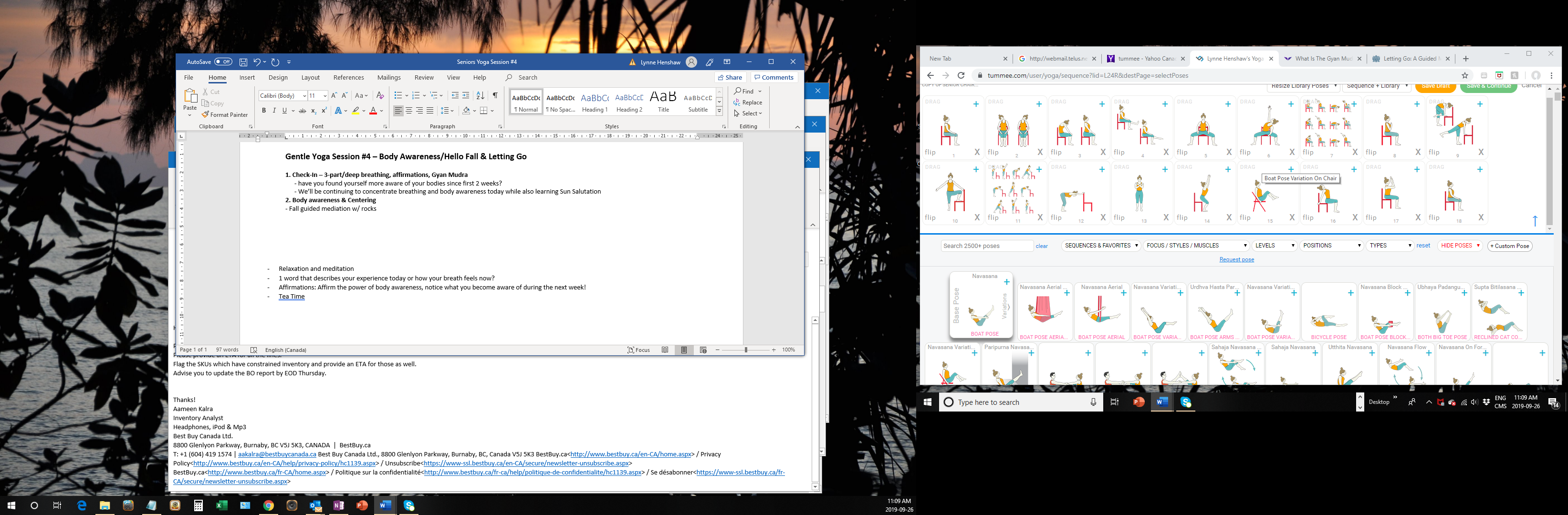 Relaxation and meditation1 word that describes your experience today or how your breath feels now?Affirmations: Affirm the power of body awareness, notice what you become aware of during the next week! Tea Time